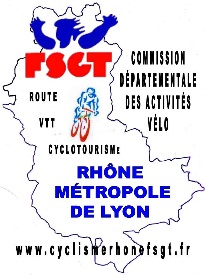 TOUS LES RENSEIGNEMENTS DEMANDÉS DOIVENT ETRE FOURNIS -  L’INSCRIPTION EST VALIDÉE A RÉCEPTION DU PAIEMENTAUTORISSATION PARENTALE OBLIGATOIRE POUR LES CONCURRENTS MINEURSENVOYER LES INSCRIPTIONS A : FSGT 82 RUE SULLY 69006 LYON – ENVOYER UNE COPIE AU FORMAT WORD à yves.perrusset@free.frNOM DU CLUB                        NOM DU CLUB                        NOM DU RESPONSABLE           NOM DU RESPONSABLE           COURRIELCOURRIELTELEPHONE  TELEPHONE  1 SIGNALEUR POUR 5 COUREURS INSCRITS1 SIGNALEUR POUR 5 COUREURS INSCRITSSIGNALEUR  1SIGNALEUR  1SIGNALEUR  1SIGNALEUR  2SIGNALEUR  2SIGNALEUR  2SIGNALEUR  2N° licenceNomPrénomDate de  naissanceCatégorie de valeurCourses FSGT 69 effectuées1 pour les licenciés uniquement FSGT 3 pour les doubles licenciés (2 pour minime et cadet)Courses FSGT 69 effectuées1 pour les licenciés uniquement FSGT 3 pour les doubles licenciés (2 pour minime et cadet)Courses FSGT 69 effectuées1 pour les licenciés uniquement FSGT 3 pour les doubles licenciés (2 pour minime et cadet)N° licenceNomPrénomDate de  naissanceCatégorie de valeur1ère course2ème course3ème course12345678910Total inscrits7.00 €Total à réglerCHEQUE A L’ORDRE  DE LA FSGTCHEQUE A L’ORDRE  DE LA FSGTCHEQUE A L’ORDRE  DE LA FSGT